CETF UTILIZATION INVOICE     NO. 2023-______(TO BE FILLED UP BY MASS-SPECC / ICS)(TO BE FILLED UP BY CO-OP )HEADS UP! We require the submission of the CETF UTILIZATION INVOICE per training availed not the deposit slip of CETF remittance. CETF UTILIZATION INVOICE should be duly signed by the manager/training officer. Kindly follow registration process please. Thank you!Date:          Unit: ICSName of Cooperative: Name of Cooperative: RETURN SERVICEREMARKSAMOUNTTRAININGDESCRIPTION OF ACTIVITYDESCRIPTION OF ACTIVITYTOTAL AMOUNTTitle of the ActivityDateVenueONLINE WEBINAR (ZOOM)Number of Participants Authorized Coop Representative (Signature Over Printed Name)_______________________ ___MANAGER / HR /TRAINING OFFICERApproved by: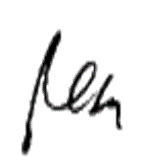 ROMY VILLAMINICS, Managing DirectorNOTATIONSCETF OUTSTANDING BALANCE :____________________CHARGED AMOUNT                      : ___________________CETF BALANCE                             : ___________________